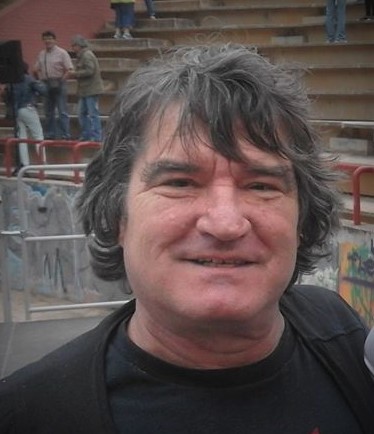 Nombre- 	           Pedro JoséApellidos-                                                      	   Villar AzuaraFecha de nacimiento-                            12 diciembre 1958 en Ejulve (Teruel)Domicilio actual-                                             Ejulve (Teruel)Estado civil-                                                    Casado y tres hijosTeléfonos de contacto-                                   659594412Correo electrónico-                                        pedrojvillar@hotmail.comDatos académicos:Cursillos complementarios:Otros:Idiomas- Bilingüe en francés.                	Carnet de conducir - B, C y BTP                         Conductor de Rodillo-Compactador.		Datos laborales y profesionales:1-Encargado de obra--Desde septiembre 1992 a 1996 socio-encargado de trabajos de Ecomonte s.a.l. empresa dedicada a la cinegética, selvicultura, jardinería y restauraciones medio-ambientales. -1996 a 1999 encargado de trabajos forestales, limpieza de incendios y restauración de riberas con Tragsa. -2003 -Encargado de mantenimiento Con Maessa y Monesa en las Centrales térmicas de Escucha y Andorra (Teruel)-Desde agosto 2008 encargado de la restauración de varias construcciones particulares.2-Encargado de obra civil--1999 a 2003 oficial de 1ª o encargado de Obra Civil y urbanizaciones con Arascón S.A., Magallon s.l., Corsán y  Copar S.A. (carreteras de Teruel).-2003- Encargado de movimiento de tierras en la autovía Mudéjar con Hnos. Gracia Valero S.A. .en el tramo de Teruel._2003- E.D.A.R. De Utrillas, con Corsán tres meses para la puesta en funcionamiento.-Desde mayo 2006 Encargado de movimiento de tierras en la Autovía Mudéjar con SANDO (U.T.E. Calamocha), en el tramo de Calamocha-Romanos.-Desde enero 2007 encargado de obra civil con M.L.N (UTE Alloza) en laconstrucción de E.D.A.R y E.B.A.R en Alloza (Teruel) y coordinador de PRL.-Desde agosto 2009 con Sangüesa S.L.encargado de la urbanización de una calle en Ejulve (Teruel) dentro del plan E. Y coordinador de PRL.3- Encargado de Mantenimiento--Desde diciembre 2005 hasta mayo 2006 empleado en la D.G.A. en el Departamento de Obras Públicas y Urbanismo.-2013 empleado en el Ayuntamiento de Ejulve y en silvicultura con CYSA 44-Del 1 de junio al 30 de junio 2014 trabajos de mantenimiento, silvícolas y jardinería con CYSA 44 en Majalinos golf de Ejulve.-Desde el 1 de octubre Hasta el 3 de noviembre 2014 trabajos de mantenimiento, silvícolas y jardinería con CYSA 44 en Majalinos Golf de Ejulve.-Desde abril 2015 al 15 de septiembre 2015 mantenimiento, trabajos silvícolas y jardinería con CYSA 44 en Majalinos Golf de Ejulve.-Desde mayo a agosto de 2016 trabajos de mantenimiento, selvicultura y jardinería con CYSA44 en Majalinos Golf de Ejulve.4-Trabajo en enseñanza reglada o no--Curso 1979-80 profesor en prácticas en el Centro de Educación Especial de Teruel.-Desde 1983 a septiembre de 1992 profesor de lenguas en Institutos de Francia.-Varios cursos de francés y de P.R.L. para organizaciones sociales o culturales a lo largo de los últimos años.-Desde el 20 de noviembre al 20 de mayo del 2014 profesor docente en el Taller de Empleo de albañilería por el INAEM en el Ayuntamiento de Escucha (Teruel).5-otros empleos- 	-1977 -Ayudante Minero en la mina “Cañizara” de S.A.M.C.A-Julio 1980 a septiembre 1981 Servicio Militar en la C.O.E Nº61 de  Burgos.-Desde julio 2003 empleado de AGROTER SA en La Mata de los Olmos hasta diciembre 2005.	-30 de septiembre 2012 Trabajador AUTONOMO en restauración de viviendas hasta el 31 de agosto de 2012 .En Ejulve a 16 de octubre 2017Fdo. Pedro J. VillarProfesor de E.G.B.Especialidad en Educación EspecialEscuela de Magisterio Teruel 1980Master Prevención de Riesgos LaboralesSeguridad en el Trabajo y auditorias750 horasCGSAndorra (Teruel) 2005Gestión integrada de Recursos HumanosGestión Administrativa Laboral700 horasINAEMUtrillas (Teruel)2017Ecología y Medio AmbienteRestauración de impactos medioambientalesINAEM -200 horasMas de las Matas (Teruel) 1992Creación de EmpresasCreación y gestión de empresasMancomunidad del Somontano -200 horasEjulve (Teruel)1996Restauración de RiberasRestauración de márgenes y riberasINAEM 200 horasMas de las Matas (Teruel) 1998Energía solar y eólicaEnergías  renovablesFundama 120 horasAndorra (Teruel) 2009